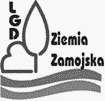 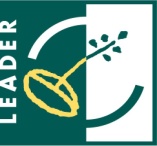 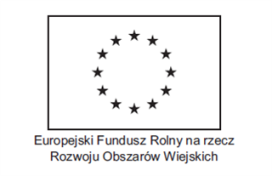 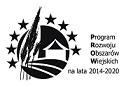 UWAGA: Przed wypełnieniem formularza wniosku należy zapoznać się z Procedurą oceny i wyboru grantobiorców oraz rozliczania, monitoringu i kontroli grantobiorców w ramach projektów grantowych, Lokalną Strategią Rozwoju LGD Ziemia Zamojska oraz z kryteriami wyboru dla grantobiorców. *Proszę uzupełnić białe pola wniosku. W sytuacji gdy dane pole nie dotyczy grantobiorcy, należy wstawić „nie dotyczy” lub „n.d. w polach tekstowych i wartości zerowe”0” w polach liczbowych. I. INFORMACJE DOTYCZĄCE WYBORU WNIOSKU DO FINANSOWANIA1. Dane identyfikacyjne LGD2. Decyzja LGD w sprawie wyboru wniosku3. Doradztwo udzielone przez LGD II. IDENTYFIKACJA GRANTOBIORCY (wypełnia podmiot ubiegający się o dofinansowanie):1. Rodzaj Grantobiorcy: □ 1.1 Osoba fizyczna□ 1.2 Jednostka samorządu terytorialnego□ 1.3 Jednostka organizacyjna nieposiadająca osobowości prawnej□ 1.4 Organizacja pozarządowa□ 1.5 Jednostka organizacyjna związku wyznaniowego, kościoła□ 1.6 Inna2. Dane identyfikacyjne Grantobiorcy 3. Adres Grantobiorcy (adres siedziby grantobiorcy będącego osobą prawną lub adres zamieszkania grantobiorcy będącego osobą fizyczną)4. Adres do korespondencji (uzupełnić jeżeli jest inny niż adres siedziby/zamieszkania)5. Dane osób upoważnionych do reprezentowania Grantobiorcy (zgodnie z dokumentami rejestrowymi KRS lub innym)6. Dane pełnomocnika Grantobiorcy (jeśli dotyczy)7. Dane osoby uprawnionej do kontaktu w sprawie wniosku:III. Charakterystyka Grantobiorcy - jednostki organizacyjnej nieposiadającej osobowości prawnej (Dane jednostki organizacyjnej nieposiadającej osobowości prawnej, w imieniu której o powierzenie grantu ubiega się osoba prawna powiązana organizacyjnie z tą jednostką)IV. Informacje o Grancie.V. Wskaźniki realizacji celów grantuVI. Plan finansowy grantuVII.  Zgodność projektu z kryteriami wyboru dla Grantobiorców określonymi przez Stowarzyszenie LGD „Ziemia Zamojska” – uzasadnienie zgodności.VIII. ZESTAWIENIE RZECZOWO-FINANSOWE – Załącznik obowiązkowy IX. INFORMACJA O ZAŁĄCZNIKACH (W kolumnie Liczba należy wstawić liczbę dołączonych załączników, w kolumnach: Tak/ND należy wstawić X w odpowiednim polu) 1 Kopia potwierdzona za zgodność z oryginałem przez pracownika Biura LGDX. OŚWIADCZENIA I ZOBOWIĄZANIA GRANTOBIORCY. 1. Wnioskuję o przyznanie pomocy finansowej w wysokości …………………………… zł. słownie …………………………………………………………………………………………2. Oświadczam, że:znane mi są zasady przyznawania i wypłaty pomocy w ramach projektu grantowego określone w przepisach Ustawy z dn. 20.02.2015 r. o rozwoju lokalnym z udziałem lokalnej społeczności (Dz.U. 2015, poz. 378 z późn. zm.), w przepisach Rozporządzenia Ministra Rolnictwa i Rozwoju Wsi z dnia 24.09.2015 r. w sprawie szczegółowych warunków i trybu przyznawania pomocy finansowej w ramach poddziałania „Wsparcie na wdrażanie operacji w ramach strategii rozwoju lokalnego kierowanego przez społeczność” objętego Programem Rozwoju Obszarów Wiejskich na lata 2014-2020 (Dz.U. 2015, poz. 1570 z późn. zm.), nie wykonuję działalności gospodarczej w rozumieniu Ustawy z 02.07.2004 r. o swobodzie działalności gospodarczej (Dz.U. 2015, poz. 584, z późn. zm.) w tym także działalności gospodarczej zwolnionej z rygorów ustawy o swobodzie działalności gospodarczej, ani nie deklaruję jej podjęcia w związku z realizacją niniejszego grantu, (nie dotyczy grantobiorców, którzy zgodnie ze swoim statutem w ramach swojej struktury organizacyjnej powołali jednostki organizacyjne, takie jak sekcje lub koła; mogą oni wykonywać działalność gospodarczą jeżeli realizacja zadania, na które udzielany jest grant nie jest związana z przedmiotem tej działalności ale jest związana z przedmiotem działalności danej jednostki organizacyjnej).                 grant określony w niniejszym wniosku nie będzie finansowany z udziałem innych środków publicznych, z wyjątkiem przypadku, o którym mowa w § 4 ust. 3 pkt 1 rozporządzenia LSR,wyrażam zgodę na przetwarzanie moich danych osobowych przez LGD Ziemia Zamojska w zakresie niezbędnym do realizacji PROW na lata 2014 -2020 zgodnie z ustawą z dnia 29.08.1997 r. o ochronie danych osobowych (Dz.U. z 2014 r. poz. 1182 ze zm.)nie podlegam wykluczeniu z możliwości uzyskania wsparcia na podstawie art. 35 ust. 5 oraz ust. 6 rozporządzenia nr 640/2014.nie podlegam zakazowi dostępu do środków publicznych, o których mowa w art. 5 ust. 3 pkt. 4 ustawy z dn. 27 sierpnia 2009 r. o finansach publicznych (Dz. U. z 2013 r. poz. 885 z późn. zm.) na podstawie prawomocnego orzeczenia sądu, informacje zawarte we wniosku oraz jego załącznikach są prawdziwe i zgodne ze stanem prawnym i faktycznym; znane mi są skutki składania fałszywych oświadczeń wynikające z art. 297 § 1 ustawy z dnia 6 czerwca 1997 r. Kodeks Karny (Dz.U. Nr 88, poz. 553 z późn. zm.), jestem świadomy, że zgodnie z art. 30 ust. 2 rozporządzenia Komisji (UE) Nr 65/2011 z dnia 27 stycznia 2011 r. ustanawiającego szczegółowe zasady wykonania rozporządzenia Rady (WE) Nr 1698/2005 w odniesieniu do wprowadzenia procedur kontroli oraz do zasady wzajemnej zgodności w zakresie środków wsparcia rozwoju obszarów wiejskich (Dz.Urz. UE L 25 z 28.01.2011r., str. 8 z późn. zm.) w przypadku stwierdzenia umyślnego złożenia fałszywych oświadczeń daną operację wyklucza się ze wsparcia EFRROW i odzyskuje wszystkie kwoty, które zostały wypłacone na tę operację wraz z należnymi odsetkami oraz że zostanę wykluczony z możliwości otrzymywania wsparcia w ramach tego samego działania w danym roku kalendarzowym oraz w następnym roku kalendarzowym,  3. Zobowiązuję się do:umożliwienia upoważnionym podmiotom przeprowadzania kontroli wszelkich elementów związanych z realizowanym grantem do dnia, w którym upłynie 5 lat od dnia przyznania pomocy, w szczególności wizytacji w miejscu oraz kontroli na miejscu realizacji grantu i kontroli dokumentów oraz obecności osobistej/osoby reprezentującej/pełnomocnika, podczas wykonywania powyższych czynności, a także przechowywania dokumentów związanych z przyznaną pomocą do dnia, w którym upłynie 5 lat od dnia dokonania płatności ostatecznej,prowadzenia oddzielnego systemu rachunkowości albo korzystania z odpowiedniego kodu rachunkowego, o których mowa w art. 66 ust. 1 lit. c ppkt i rozporządzenia nr 1305/2013 w ramach prowadzonych ksiąg rachunkowych albo przez prowadzenie zestawienia faktur lub równoważnych dokumentów księgowych na formularzu udostępnionym przez samorząd województwa, jeżeli na podstawie odrębnych przepisów beneficjent nie jest zobowiązany do prowadzenia ksiąg rachunkowych (zgodnie z Rozporządzeniem MRiRW z dnia                         24 września 2015 r. – w sprawie szczegółowych warunków i trybu przyznawania pomocy finansowej w ramach poddziałania „Wsparcie na wdrażanie operacji w ramach strategii rozwoju lokalnego kierowanego przez społeczność” objętego Programem Rozwoju Obszarów Wiejskich na lata 2014–2020, Dz.U. 2015, poz. 1570) stosowania Księgi wizualizacji znaku PROW 2014-2020niezwłocznego poinformowania LGD „Ziemia Zamojskiej” o wszelkich zmianach danych, mogących mieć wpływ na wykonanie umowy oraz nienależne wypłacenie kwot w ramach pomocy z EFRROW, Przyjmuję do wiadomości, że:zebrane dane osobowe będą przechowywane i przetwarzane przez LGD Ziemia Zamojska, która dokonuje wyboru operacji do finansowania, Samorząd Województwa, właściwy ze względu na siedzibę ww. LGD oraz Agencję Restrukturyzacji i Modernizacji Rolnictwa z siedzibą: 00-175 Warszawa Al. Jana Pawła II 70, zgodnie z przepisami ustawy z dnia 29 sierpnia 1997 r. o ochronie danych osobowych (Dz. U. z 2014 r. poz. 1182 z późn. zm.) w celu przyznania pomocy finansowej i płatności w ramach Działania 19 „Wsparcie dla rozwoju lokalnego w ramach inicjatywy LEADER”, Poddziałania 19.2 „Wsparcie na wdrażanie operacji w ramach strategii rozwoju lokalnego kierowanego przez społeczność” objętego PROW na lata 2014-2020, przysługuje mi prawo wglądu do moich danych osobowych oraz do ich poprawiania, dane Grantobiorcy mogą być przetwarzane przez organy audytowe i dochodzeniowe Wspólnot i państw członkowskich dla zabezpieczenia interesów finansowych Wspólnot, zwrotowi podlega odpowiednio ta część środków, która została wykorzystana niezgodnie z przeznaczeniem albo pobrana nienależnie lub w nadmiernej wysokości, w przypadku gdy zdarzenie powodujące poniesienie kosztów kwalifikowalnych nie zostało uwzględnione w oddzielnym systemie rachunkowości albo do jego identyfikacji nie wykorzystano odpowiedniego kodu rachunkowego, o którym mowa w art. 75 ust. 1 lit. c pkt i rozporządzenia Rady (WE) Nr 1698/2005 z dnia 20 września 2005 r. w sprawie wsparcia rozwoju obszarów wiejskich przez Europejski Fundusz Rolny na rzecz Rozwoju Obszarów Wiejskich (EFRROW) (Dz.Urz. UE L 277 z 21.10.2005 r., str. 1 z późn. zm.), koszty te podlegają refundacji w wysokości pomniejszonej o 10%.………………………..………		……….………………………………..…miejscowość, data				pieczęć i podpis Grantobiorcy/osób reprezentujących Grantobiorcę			Załącznik nr 1: Oświadczenie właściciela(i) lub współwłaściciela(i) nieruchomości,                              że wyraża(ją) on(i) zgodę na realizację grantu, jeżeli grant jest realizowany na terenie nieruchomości będącej w posiadaniu zależnym lub będącej przedmiotem współwłasności - załącznik obowiązkowy w przypadku gdy realizacja grantu obejmuje zadania trwale związane z nieruchomością lub zakup wyposażenia…………………………………………………………………OŚWIADCZENIE Będąc właścicielem/współwłaścicielem/posiadaczem samoistnym* nieruchomości zlokalizowanej w:…………………………………………………………………………………………………….………Miejscowość, nr działki, obręb geodezyjnyoświadczam, że wyrażam zgodę na realizację przez:…………………………………………...…………………………………………………Nazwa / Imię i Nazwisko grantobiorcy ubiegającego się o przyznanie pomocygrantu bezpośrednio związanego z ww. nieruchomością polegającego na:…………………………………………………………………………………………………………….……………………………………………………………………………………………………………Zakres grantuJednocześnie wyrażam zgodę na utrzymanie celu określonego dla części inwestycyjnej przedmiotowego grantu do dnia, w którym upłynie 5 lat od dnia wypłaty płatności końcowej.Przyjmuję do wiadomości, ze zebrane dane osobowe będą przechowywane i przetwarzane przez LGD, która dokonała wyboru grantu do dofinansowania, Samorząd Województwa Lubelskiego oraz Agencję Restrukturyzacji i Modernizacji Rolnictwa z siedzibą: 00-175 Warszawa, Al. Jana Pawła II 70, zgodnie z przepisami ustawy z dnia 29 sierpnia 1997 r. o ochronie danych osobowych (Dz. U. z 2016 r. poz. 922) w celu przyznania pomocy finansowej i płatności w ramach poddziałania Wsparcie na wdrażanie operacji w ramach strategii rozwoju lokalnego kierowanego przez społeczność objętego PROW 2014-2020 oraz przysługuje mi prawo wglądu do moich danych osobowych jak również prawo do ich poprawiania. Przyjmuję również do wiadomości, że moje dane osobowe mogą być przetwarzane przez organy audytowe i dochodzeniowe Unii Europejskiej i państw członkowskich dla zabezpieczenia interesów finansowych Unii.……………………………………                                                       …………..……………………… (miejscowość i data)                                                                                                              (podpis właściciela/ współwłaściciela)* niepotrzebne skreślićZałącznik nr 2: Oświadczenie grantobiorcy o kwalifikowalności VAT, jeżeli grantobiorca ubiega się o włączenie VAT do kosztów kwalifikowanych OŚWIADCZENIE …………………………………………………………………………………………………reprezentujący………………………………………………………………………………………………..Nazwa i adres siedziby / oddziału grantobiorcyoświadczam / oświadczamy, że:grantobiorca, którego reprezentuję/-my jest podatnikiem podatku VAT / nie jest podatnikiem podatku VAT * oraz figuruje w ewidencji podatku VAT/nie figuruje w ewidencji podatku VAT* i realizując powyższy grant może odzyskać uiszczony podatek VAT/nie może odzyskać uiszczonego podatku VAT*   z powodu**:………………………………………………………………………………………………………….(należy podać podstawę prawną zgodnie z ustawą z dnia 11 marca 2004r. o podatku od towarów i usług (Dz. U. z 2016r. poz. 710 z późn. zm.)……………………………………                    ………… …………..……………………… (miejscowość i data)                                        		(pieczęć i podpis osoby/ osób reprezentujących grantobiorcę)Jednocześnie oświadczam / oświadczamy, że:zobowiązuję/-my się do zwrotu zrefundowanego w ramach ww. grantu podatku VAT, jeżeli zaistnieją przesłanki umożliwiające odzyskanie przez grantobiorcę tego podatku. ……………………………………                     ………..………………..………………… (miejscowość i data)                                       	 (pieczęć i podpis osoby / osób reprezentujących grantobiorcę)* niepotrzebne skreślić** wypełnić w przypadku skreślenia „może odzyskać uiszczony podatek VAT”WNIOSEK O POWIERZENIE GRANTUw ramach projektu grantowego realizowanego przez StowarzyszenieLokalna Grupa Działania „Ziemia Zamojska”w ramach Programu Rozwoju Obszarów Wiejskich na lata 2014-2020Działanie 19 „Wsparcie dla rozwoju lokalnego w ramach inicjatywy LEADER”Poddziałanie 19.2 „Wsparcie na wdrażanie operacji w ramach strategii rozwoju lokalnego kierowanego przez społeczność”Potwierdzenie przyjęcia przez LGD…………………………………………../pieczęć/     data przyjęcia wniosku   /godzina/……………………….…………………..Oznaczenie sprawy w LGD/nr wniosku/___________________________________Potwierdzenie liczby załączonych dokumentów:Liczba załączników ………..……………………………………..podpis pracownika LGDWNIOSEK O POWIERZENIE GRANTUw ramach projektu grantowego realizowanego przez StowarzyszenieLokalna Grupa Działania „Ziemia Zamojska”w ramach Programu Rozwoju Obszarów Wiejskich na lata 2014-2020Działanie 19 „Wsparcie dla rozwoju lokalnego w ramach inicjatywy LEADER”Poddziałanie 19.2 „Wsparcie na wdrażanie operacji w ramach strategii rozwoju lokalnego kierowanego przez społeczność”Wypełnia LGD1. 1 Nazwa LGD1.2. Numer identyfikacyjny LGD1.3 Termin naboru wniosków1.4 Numer naboru1.5 Zakres tematyczny naboru wniosków1. 6 Adres LGD1. 6 Adres LGD1. 6 Adres LGD1. 6 Adres LGD1.6.1 Województwo1.6.2 Powiat1.6.2 Powiat1.6.3 Gmina1.6.4 Ulica1.6.5 Nr domu1.6.6 Nr lokalu1.6.7 Miejscowość1.6.8 Kod pocztowy1.6.9 Poczta1.6.10 Nr telefonu1.6.11 Nr faksu1.6.12 Adres e-mail1.6.12 Adres e-mail1.6.13 Adres www 1.6.13 Adres www 2.1 Data podjęcia Uchwały właściwego organu LGD (organ decyzyjny) w sprawie wyboru wniosku2.2 Numer Uchwały2.3 Wniosek został wybrany do finansowania w ramach LSR□ tak           □ nie2.4 Wybrany do finansowania wniosek mieści się w limicie środków określonym w ogłoszeniu o naborze wniosków o przyznanie pomocy□ tak           □ nie3.1 Czy Wnioskodawca korzystał z doradztwa LGD?□ tak           □ nie3.2 Rodzaj doradztwa (jeśli dotyczy)2.1 Nazwa Grantobiorcy/imię i nazwisko:2.1 Nazwa Grantobiorcy/imię i nazwisko:2.2 W jakim rejestrze figuruje Grantobiorca (jeśli dotyczy): 2.2 W jakim rejestrze figuruje Grantobiorca (jeśli dotyczy): 2.2 W jakim rejestrze figuruje Grantobiorca (jeśli dotyczy): 2.2 W jakim rejestrze figuruje Grantobiorca (jeśli dotyczy): a)  Nazwa rejestru 
(KRS lub inny)b) Numer w rejestrzeb) Numer w rejestrzec) Data wpisu do rejestru2.3 Numer NIP:2.3 Numer NIP:2.4. REGON:2.4. REGON:2.5 Seria i nr dokumentu tożsamości – (w przypadku osoby fizycznej)2.5 Seria i nr dokumentu tożsamości – (w przypadku osoby fizycznej)2.6 PESEL – (w przypadku osoby fizycznej)2.6 PESEL – (w przypadku osoby fizycznej)2.7 Numer identyfikacyjny Grantobiorcy:(nadawany w  trybie przepisów o krajowym systemie ewidencji producentów, ewidencji gospodarstw rolnych oraz ewidencji wniosków o przyznanie płatności)2.7 Numer identyfikacyjny Grantobiorcy:(nadawany w  trybie przepisów o krajowym systemie ewidencji producentów, ewidencji gospodarstw rolnych oraz ewidencji wniosków o przyznanie płatności)3.1 Województwo3.2 Powiat3.2 Powiat3.3 Gmina3.4 Ulica3.5 Nr domu3.6 Nr lokalu3.7 Miejscowość3.8 Kod pocztowy3.9 Poczta3.10 Nr telefonu3.11 Nr faksu3.12 Adres e-mail3.12 Adres e-mail3.13 Adres www 3.13 Adres www 4.1 Województwo4.2 Powiat4.2 Powiat4.3 Gmina4.4 Ulica4.5 Nr domu4.6 Nr lokalu4.7 Miejscowość4.8 Kod pocztowy4.9 Poczta4.10 Nr telefonu4.11 Nr faksu4.12 Adres e-mail4.12 Adres e-mail4.13 Adres www 4.13 Adres www 5.1 Imię i nazwisko5.2 Stanowisko/Funkcja6.1 Nazwisko6.2 Imię6.2 Imię6.3 Stanowisko/Funkcja6.4 Województwo6.5 Powiat6.5 Powiat6.6 Gmina6.7 Ulica6.8 Nr domu6.9 Nr lokalu6.10 Miejscowość6.11 Kod pocztowy6.12 Poczta6.13 Nr telefonu6.14 Nr faksu6.15 Adres e-mail6.15 Adres e-mail6.15 Adres e-mail6.15 Adres e-mail7.1 Imię i Nazwisko7.2 nr tel.7.3 adres e-mail1. Nazwa2. Siedziba/miejsce prowadzonej działalnościGmina2. Siedziba/miejsce prowadzonej działalnościUlica/Miejscowość2. Siedziba/miejsce prowadzonej działalnościNr domu/lokalu2. Siedziba/miejsce prowadzonej działalnościKod pocztowy2. Siedziba/miejsce prowadzonej działalnościPoczta3. Dane osoby uprawnionej do kontaktu w sprawie wnioskunr. tel.3. Dane osoby uprawnionej do kontaktu w sprawie wnioskuadres e-mail3. Dane osoby uprawnionej do kontaktu w sprawie wnioskuadres www:4. Informacja o prowadzonych działaniach1. Tytuł grantu2. Okres realizacji: od-do; w przedziale dz-m-r)3. Miejsce realizacji:Obsza LSR  □3. Miejsce realizacji:Obszar poza LSR □3. Miejsce realizacji:Województwo/Powiat/Gmina3. Miejsce realizacji:3. Miejsce realizacji:Miejscowość / Kod pocztowy / Poczta3. Miejsce realizacji:3. Miejsce realizacji:Ulica / oznaczenie działki/Nr domu / Nr lokalu3. Miejsce realizacji:4. Uzasadnienie z zakresem tematycznym projektu grantowego określonym w ogłoszeniu o naborze5. Cel główny grantu (Należy szczegółowo określić cel, jaki stawia sobie Grantobiorca przystępując do realizacji grantu, z którego wynikać będzie wpływ na osiągnięcie celów określonych przez LGD w LSR. Cel główny powinien być konkretny, mierzalny, realistyczny i określony w czasie).6. Uzasadnienie zgodności z celami i przedsięwzięciem LSR7. Opis zadańW tym punkcie należy odnieść się do każdego z n/w podpunktów:A/ Ogólna charakterystyka grantuB/ Potrzeba realizacji grantuC/ Planowane działaniaD/ Grupy docelowe (odbiorcy) projektu (w tym grupy defaworyzowane wskazane w LSR)E/ Zakładane rezultaty grantu7. Opis zadańW tym punkcie należy odnieść się do każdego z n/w podpunktów:A/ Ogólna charakterystyka grantuB/ Potrzeba realizacji grantuC/ Planowane działaniaD/ Grupy docelowe (odbiorcy) projektu (w tym grupy defaworyzowane wskazane w LSR)E/ Zakładane rezultaty grantu8. PromocjaNależy wskazać sposób promocji grantu, w tym sposób informowania o źródle dofinansowania projektu ze środków PROW 2014-2020 w ramach wrażania LSR przez Stowarzyszenie LGD „Ziemia Zamojska"8. PromocjaNależy wskazać sposób promocji grantu, w tym sposób informowania o źródle dofinansowania projektu ze środków PROW 2014-2020 w ramach wrażania LSR przez Stowarzyszenie LGD „Ziemia Zamojska"9. Korzystanie z usług doradczych LGD□ tak    □ nie10. Rodzaj doradztwa11. Grant jest dedykowany osobom z grup defaworyzowanych określonych w LSR(dotyczy działań z zakresu Promocja lokalnego dziedzictwa i zasobów lokalnych)□ tak    □ nie     □ nd12. Nazwa grupy defaworyzowanej, do której skierowane będą działaniaA.WSKAŹNIKI PRODUKTUWSKAŹNIKI PRODUKTUWSKAŹNIKI PRODUKTUWSKAŹNIKI PRODUKTUNazwa wskaźnika produktuJednostka miaryWartość wskaźnika produktu planowana do osiągnięciaŹródło weryfikacji12B.WSKAŹNIKI REZULTATUWSKAŹNIKI REZULTATUWSKAŹNIKI REZULTATUWSKAŹNIKI REZULTATUNazwa wskaźnika rezultatuJednostka miaryWartość wskaźnika rezultatu planowana do osiągnięciaŹródło weryfikacji12Rodzaje kosztówRodzaje kosztówCałkowity koszt grantu w złCałkowity koszt grantu w złKoszty kwalifikowane grantu w zł1. Koszty określone w § 17 rozporządzenia Ministra Rolnictwa i Rozwoju Wsi z dnia 24.09.2015 r. (Dz.U z 2015 poz. 1570) z wyłączeniem wartości wkładu rzeczowego oraz kosztów ogólnych1. Koszty określone w § 17 rozporządzenia Ministra Rolnictwa i Rozwoju Wsi z dnia 24.09.2015 r. (Dz.U z 2015 poz. 1570) z wyłączeniem wartości wkładu rzeczowego oraz kosztów ogólnych2. Koszt ogólne (art. 45 ust. 2 lit. c rozporządzenia nr 1305/2013) w wysokości nieprzekraczające 10% pozostałych kosztów kwalifikowanych operacji2. Koszt ogólne (art. 45 ust. 2 lit. c rozporządzenia nr 1305/2013) w wysokości nieprzekraczające 10% pozostałych kosztów kwalifikowanych operacji3. Koszty niekwalifikowane3. Koszty niekwalifikowane4. Razem koszty realizacji grantu
 (suma kwot 1 – 3)4. Razem koszty realizacji grantu
 (suma kwot 1 – 3)ŹRÓDŁA FINANSOWANIAŹRÓDŁA FINANSOWANIAŹRÓDŁA FINANSOWANIAŹRÓDŁA FINANSOWANIAŹRÓDŁA FINANSOWANIAMaksymalnie 99% kosztów kwalifikowanych grantuMaksymalnie 99% kosztów kwalifikowanych grantuMaksymalnie 99% kosztów kwalifikowanych grantuMaksymalnie 99% kosztów kwalifikowanych grantuMaksymalnie 99% kosztów kwalifikowanych grantuWnioskowana kwota z zaokrągleniem w dół do pełnych złzłWnioskowana kwota z zaokrągleniem w dół do pełnych zł%Wkład własnyzłWkład własny%Limit dostępny dla Grantobiorcy w ramach PROW 2014 - 2020Limit dostępny dla Grantobiorcy w ramach PROW 2014 - 2020Limit dostępny dla Grantobiorcy w ramach PROW 2014 - 2020100 000 zł100 000 złNumer złożonego wniosku do LGDNumer złożonego wniosku do LGDKwota (w zł)Kwota (w zł)Kwota (w zł)1.1.2.2.Łączna kwota otrzymanej pomocyŁączna kwota otrzymanej pomocyPozostały limit pomocy do wykorzystaniaPozostały limit pomocy do wykorzystaniaNazwa kryteriumUzasadnienie zgodności1. Obszar oddziaływania2. Doświadczenie wnioskodawcy3. Innowacyjność operacji4. Wkład własny (nie dotyczy jst)5. Priorytetowe grupy docelowe6. Zintegrowanie podmiotów7. Zintegrowanie zasobów8. Operacja przewiduje zastosowanie rozwiązań sprzyjających ochronie środowiska lub klimatu9. Doradztwo biura LGD10. Udokumentowanie planowanych do poniesienia kosztówOznaczenie zadaniaNazwa zadania i zakres rzeczowy (dostawy/usługi)Jednostka miaryIlośćCena jednostkowa (w zł)Kwota ogółem (w zł)Uzasadnienie (proszę wskazać parametry zadania lub poszczególnych elementów zadania oraz źródło przyjętej ceny np. adres strony internetowej, oferta, itp.)12345671.1.12.2.1RAZEMRAZEMRAZEMRAZEMRAZEMLp.Nazwa załącznikaTAKNDLiczbaWniosek w postaci dokumentu elektronicznego zapisanego na informatycznym nośniku danychZaświadczenie o numerze identyfikacyjnym nadanym zgodnie z Ustawą z dnia 18 grudnia 2003 r. o krajowym systemie ewidencji producentów, ewidencji gospodarstw rolnych oraz ewidencji wniosków o przyznanie płatności (Dz. U. z 2012 r. poz.86) – kopia1Osoba fizyczna:Osoba fizyczna:Osoba fizyczna:Osoba fizyczna:Dokument tożsamości - kopia1Zaświadczenie z właściwej Ewidencji Ludności o zameldowaniu na pobyt czasowy w miejscu zamieszkania, w przypadku, gdy jest ono różne od miejsca zameldowania na pobyt stały, wystawione nie wcześniej niż 1 miesiąc przed złożeniem wniosku o udzieleniu grantu – oryginał lub kopia1 Osoba prawna:Osoba prawna:Osoba prawna:Osoba prawna:Dokument potwierdzający osobowość prawną oraz posiadanie przez Grantobiorcę siedziby lub prowadzenie działalności na obszarze objętym LSR (kopia nr KRS/innego, zaświadczenie potwierdzające posiadanie osobowości prawnej)1Załączniki wspólne:Załączniki wspólne:Załączniki wspólne:Załączniki wspólne:Statut – kopia1Dokument potwierdzający tytuł prawny do nieruchomości, na której realizowany będzie grant w przypadku działań inwestycyjnych – kopia1Oświadczenie właściciela(i) lub współwłaściciela(i) lub posiadacza samoistnego nieruchomości, że wyraża(ją) on(i) zgodę na realizację grantu bezpośrednio związanego z nieruchomością jeżeli grant jest realizowany na terenie nieruchomości będącej w posiadaniu zależnym lub będącej przedmiotem współwłasności – oryginał sporządzony naformularzu udostępnionym przez LGDOświadczenie grantobiorcy o kwalifikowalności VAT, jeżeli Grantobiorca będzie ubiegał się o włączenie VAT do kosztów kwalifikowanych – oryginał sporządzony na formularzu udostępnionym przez LGDInne załącznikiInne załącznikiInne załącznikiInne załącznikiImię i nazwisko, adres,  seria i nr dokumentu tożsamości / 
Nazwa, Adres siedziby, NIP/ REGONwłaściciela / współwłaściciela nieruchomości, że wyraża on zgodę na realizację grantu bezpośrednio związanego z nieruchomością, jeżeli grant realizowany jest na nieruchomości będącej w posiadaniu zależnym, lub będącej przedmiotem współwłasnościwłaściciela / współwłaściciela nieruchomości, że wyraża on zgodę na realizację grantu bezpośrednio związanego z nieruchomością, jeżeli grant realizowany jest na nieruchomości będącej w posiadaniu zależnym, lub będącej przedmiotem współwłasnościwłaściciela / współwłaściciela nieruchomości, że wyraża on zgodę na realizację grantu bezpośrednio związanego z nieruchomością, jeżeli grant realizowany jest na nieruchomości będącej w posiadaniu zależnym, lub będącej przedmiotem współwłasnościImię i nazwisko  osoby / osób reprezentujących grantobiorcę …………………………………………………………………………………………………Seria i nr dokumentu tożsamości osoby /osób reprezentujących grantobiorcę 
Ubiegającego się o dofinansowanie z krajowych środków publicznych i środków pochodzących z Europejskiego Funduszu Rolnego na rzecz Rozwoju Obszarów Wiejskich w ramach PROW 2014-2020 na realizację w ramach poddziałania Wsparcie na wdrażanie operacji w ramach strategii rozwoju lokalnego kierowanego przez społeczność grantu pt. ………………………………………………………………………………………………….                                      Tytuł grantuUbiegającego się o dofinansowanie z krajowych środków publicznych i środków pochodzących z Europejskiego Funduszu Rolnego na rzecz Rozwoju Obszarów Wiejskich w ramach PROW 2014-2020 na realizację w ramach poddziałania Wsparcie na wdrażanie operacji w ramach strategii rozwoju lokalnego kierowanego przez społeczność grantu pt. ………………………………………………………………………………………………….                                      Tytuł grantuUbiegającego się o dofinansowanie z krajowych środków publicznych i środków pochodzących z Europejskiego Funduszu Rolnego na rzecz Rozwoju Obszarów Wiejskich w ramach PROW 2014-2020 na realizację w ramach poddziałania Wsparcie na wdrażanie operacji w ramach strategii rozwoju lokalnego kierowanego przez społeczność grantu pt. ………………………………………………………………………………………………….                                      Tytuł grantu